Professor Orhan Icoz, Lecturer  00 / 00/ 2000 								             Signature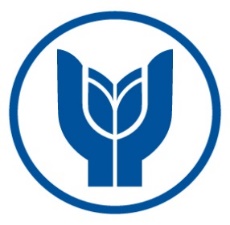 YAŞAR UNIVERSITYGraduate School of Social Sciences Department of Tourism ManagementTHMN 5561 - Travel and Tourism market Research CourseStudent Evaluation and Grading FormYAŞAR UNIVERSITYGraduate School of Social Sciences Department of Tourism ManagementTHMN 5561 - Travel and Tourism market Research CourseStudent Evaluation and Grading FormYAŞAR UNIVERSITYGraduate School of Social Sciences Department of Tourism ManagementTHMN 5561 - Travel and Tourism market Research CourseStudent Evaluation and Grading FormYAŞAR UNIVERSITYGraduate School of Social Sciences Department of Tourism ManagementTHMN 5561 - Travel and Tourism market Research CourseStudent Evaluation and Grading FormYAŞAR UNIVERSITYGraduate School of Social Sciences Department of Tourism ManagementTHMN 5561 - Travel and Tourism market Research CourseStudent Evaluation and Grading FormTERM PROJECT/PAPER ASSESSMENT SHEET (For Final Exam)TERM PROJECT/PAPER ASSESSMENT SHEET (For Final Exam)TERM PROJECT/PAPER ASSESSMENT SHEET (For Final Exam)TERM PROJECT/PAPER ASSESSMENT SHEET (For Final Exam)TERM PROJECT/PAPER ASSESSMENT SHEET (For Final Exam)Student Name & NumberProject / Paper TitleImplementing a Research  Method for specific Market Analysis in TourismImplementing a Research  Method for specific Market Analysis in TourismImplementing a Research  Method for specific Market Analysis in TourismImplementing a Research  Method for specific Market Analysis in TourismProject / Paper TypeResearch reportResearch reportResearch reportResearch reportAdvisor NameProfessor Orhan IcozProfessor Orhan IcozProfessor Orhan IcozProfessor Orhan IcozDuration of the Project/Paper3,5 Months3,5 Months3,5 Months3,5 MonthsASSESSMENT FOR PROJECT / RESEARCH REPORTASSESSMENT FOR PROJECT / RESEARCH REPORTASSESSMENT FOR PROJECT / RESEARCH REPORTASSESSMENT FOR PROJECT / RESEARCH REPORTASSESSMENT FOR PROJECT / RESEARCH REPORTWorkWorkWeightScoreScore as %Individual PresentationIndividual Presentation20 %Submitted Research Report Submitted Research Report 30 %First Draft EvaluationFirst Draft Evaluation10 %Final EvaluationFinal Evaluation40 %TOTALTOTAL100%FINAL GRADE WITH MID-TERM (40 % MT + 60 % FN)FINAL GRADE AS LETTER 